Rentrée 20201 CAP APR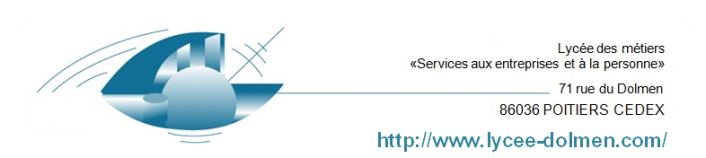 Lycée des Métiers « LE DOLMEN »Liste des manuels ScolairesLycée des Métiers « LE DOLMEN »Liste des manuels ScolairesDisciplinetitreISBNAuteur 1Auteur2EditeurPrix publicDisciplinetitreISBNAuteur 1Auteur2Editeur(Sans remise)FrançaisPas de manuelPas de manuelPas de manuelPas de manuelPas de manuelPas de manuelFrançaisPas de manuelPas de manuelPas de manuelPas de manuelPas de manuelPas de manuelFrançaisPas de manuelPas de manuelPas de manuelPas de manuelPas de manuelPas de manuelanglaisCAP GOALS cap A29782216117109P. AubrietA. BillaudFoucher Langues17,50 €MathématiquesPas de MANUELPas de MANUELPas de MANUELPas de MANUELPas de MANUEL